Aristotle 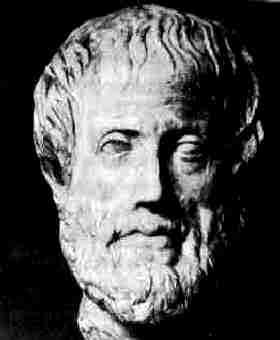 Aristotle is often touted as one of the founding fathers of science. Trained by the great philosopher Plato, Aristotle built a school he called the Lyceum at Athens. He delved into almost all dimensions of knowledge, including philosophy, science, art, literature, and of course astronomy.Aristotle's father was Nicomachus, a doctor who lived near Macedon, in the north of Greece. So unlike Socrates and Plato, Aristotle was not originally from Athens. He was not from a rich family like Plato, though his father was not poor either. 
When Aristotle was a young man, about 350 BC, he went to study at Plato's Academy. Plato was already pretty old then. Aristotle did very well at the Academy. But he never got to be among its leaders, and when Plato died, the leaders chose someone else instead of Aristotle to lead the Academy. Probably Aristotle was pretty upset about this.Soon afterwards, Aristotle left Athens and went to Macedon to be the tutor of the young prince Alexander, who grew up to be Alexander the Great. As far as we can tell, Alexander was not much interested in learning anything from Aristotle, but they did become friends. 
When Alexander grew up and became king, Aristotle went back to Athens and opened his own school there, the Lyceum (lie-SAY-um), in competition with Plato's Academy. Both schools were successful for hundreds of years. the Great 